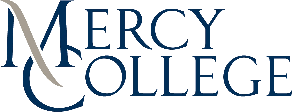 Where do I look for an internship?Handshake is Mercy College's online career resource, which has internship and job postings. Handshake is an excellent place to start your internship search because the postings are from employers who specifically want to find talent from Mercy College.In addition, Job Search Resource Guides are available on each Career Community page and the Resources page, which have sites that can help you with your search. Visit Mercy College’s Career Website for more information and for resume/cover letter templates. A career team member can also help you start your search.Questions?Contact CPD@Mercy.edu or 914-674-7203